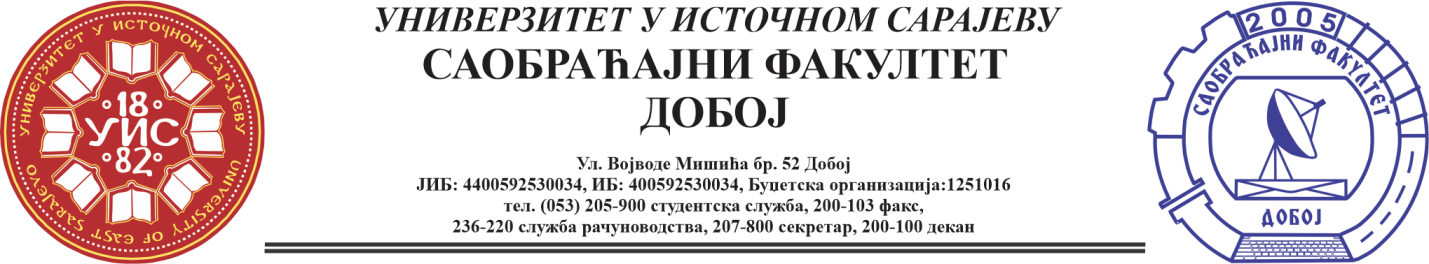 REZULTATI PISMENOG DIJELA ISPITA IZ PREDMETA OSNOVE MEHANIKE FLUIDA ODRŽANOG 03.07.2024. GODINEUsmeni dio ispita će se održati 12. 07. 2024. (petak) sa početkom u 10 h.Predmetni profesor:Dr Perica Gojković, redovni profesor.Milan Eremija, ma.R. br.Prezime i imeBr. indeksa1.Merdić Nudžeima1542/20